PDF Annotation Document Access Connected SystemAllows users of the PDF Annotation component plug-in to store and retrieve documents to/from the Appian document management system.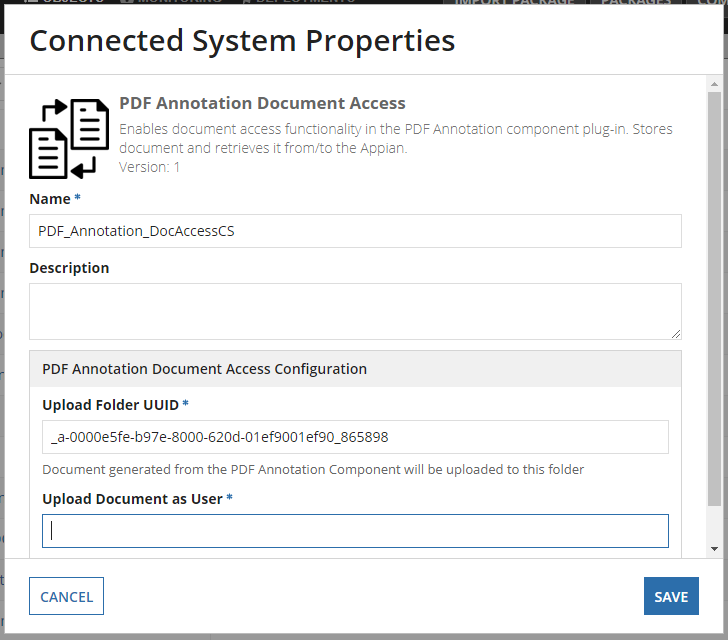 Upload Folder UUID - Provide the UUID of the folder where the modified document is stored.Upload Images as User - Provide the username from Appian users to store and retrieve the document.